Fill in the header for your short-paper here1st Author Name1, 2nd Author2, 3rd Author Name3INTRODUCTIONThe following text should only help you to understand what to do and how to use the template. After you read the text, please delete it and start filling in the columns with your own text. This format is to be used for submissions of your short-papers. As your short-paper will be distributed to all delegates of the European Meeting, we want to make sure that all papers look the same, are consistent and have a high-quality appearance. We therefore ask you to follow some simple guidelines. In essence, you should format your paper exactly like this document. The easiest way to do this is simply to download a template from the conference web site, and replace the content with your own material. For more information please go to: www.europeanmeeting.org/abstract.
PAGEs and columnsYou need to have two (2) pages filled. If your short-paper is only one page, we cannot accept it and we will ask you to edit it, but we also have to ask you to shorten your short-paper if it is longer than two pages. Please make sure you use both columns, on the left and on the right, starting with the left column on the first page and going to the right column on the first page, before typing your text on the second page (left first, after that right column).Submission FormatPlease submit your short-paper in a PDF format.Second PageOn the second page, start at the top of the page and continue in double-column format. The two columns on this last page should be approximately of equal length.References and CitationsUse a numbered list of references at the end of the article, ordered alphabetically by first author. See the examples of citations at the end of this document. Your references should be published materials accessible to the public. Proprietary information may not be cited. Private communication should be acknowledged in the main text, not referenced (e.g., “[Robertson, personal communi-cation]”).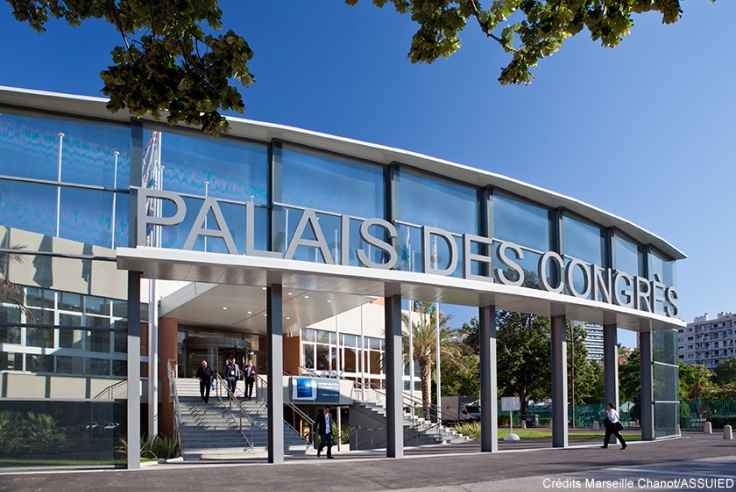 Figure 1. For images, be sure to have a good resolution image SECTIONSThe heading of a section should be in Arial 9-point bold, all in capitals (Heading 1 Style in this template file). Sections should not be numbered. SubsectionsHeadings of subsections should be in Arial 9-point bold with only the initial letters capitalized (Heading 2). (Note: For sub-sections and sub-subsections, a word like the or of is not capitalized unless it is the first word of the heading.)Sub-subsectionsHeadings for sub-subsections should be in Arial 9-point italic with initial letters capitalized (Heading 3). Table . Table captions should be placed below the table.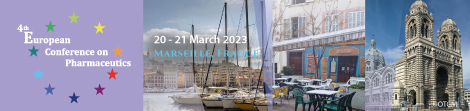 Figure 2:  Sample of a wide figure. Be sure to place at the top of the page or bottom of the page.FIGURES/CAPTIONSYou can place figures and tables at the top or bottom of the appropriate column or columns, or in the middle of the text on the same page as the relevant text (see Figure 1, Table 1)A figure or table may extend across both columns, see Figure 2, but if the table or the figure is spreading over both columns, make sure it is at the top or the bottom of the page.Captions should be numbered (e.g., “Table 1” or “Figure 2”), centered and placed beneath the figure or table. Please note that the words “Figure” and “Table” should be spelled out.ConclusionIt is important that you write for the European Meeting’s  audience. It is particularly important that you state clearly what you have done, not merely what you plan to do, and explain how your work is different from previously published work, i.e., what is the unique contribution that your work makes to the field? Please consider what the reader will learn from your submission, and how they will find your work useful. If you write with these questions in mind, your work is more likely to be successful, both in being accepted into the Conference, and in influencing the work of our field. After the Conclusion part you can also use a paragraph with Acknowledgements, for example if you want to thank funding sources or supporters of your work. Please make sure that all of our text is deleted before you start working on it! Now Good Luck with your workIn the following we will only put the letter X in the columns to make sure that you can see all the space that has to be filled. We wish you good luck with your abstract and are looking forward to welcoming you in Krakow. In the following bit “References” we give you an example how you should reference, to make sure, it looks the same in every abstract.XXXXXXXXXXXXXXXXXXXXXXXXXXXXXXXXXXXXXXXXXXXXXXXXXXXXXXXXXXXXXXXXXXXXXXXXXXXXXXXXXXXXXXXXXXXXXXXXXXXXXXXXXXXXXXXXXXXXXXXXXXXXXXXXXXXXXXXXXXXXXXXXXXXXXXXXXXXXXXXXXXXXXXXXXXXXXXXXXXXXXXXXXXXXXXXXXXXXXXXXXXXXXXXXXXXXXXXXXXXXXXXXXXXXXXXXXXXXXXXXXXXXXXXXXXXXXXXXXXXXXXXXXXXXXXXXXXXXXXXXXXXXXXXXXXXXXXXXXXXXXXXXXXXXXXXXXXXXXXXXXXXXXXXXXXXXXXXXXXXXXXXXXXXXXXXXXXXXXXXXXXXXXXXXXXXXXXXXXXXXXXXXXXXXXXXXXXXXXXXXXXXXXXXXXXXXXXXXXXXXXXXXXXXXXXXXXXXXXXXXXXXXXXXXXXXXXXXXXXXXXXREFERENCESChien, Y.W. Human insulin: Basic sciences to therapeutic uses, Drug Dev. Ind. Pharm. 22, 753-789 (1996).Carino, G. and Mathiowitz, E. Oral insulin delivery, Adv. Drug Del. Rev. 35, 249-257 (1999).Elsayed, A.; Al Remawi, M.; Qinna, N.; Farouk, A. and Badwan, A. Formulation and characterization of an oily-based system for oral delivery of insulin. Euro. J. Pharm. Biopharm., 73, 269-279 (2009).Badwan, A.; Remawi, M.; Qinna, N.; Elsayed, Arafat, A.; Melhim, M.; Abu Hijleh, O. and Idkaidek, N. Enhancement of oral bioavailability of insulin in humans. Neuroendocrinology Letters, 30, 101-105 (2009).Try to have equally long lines at the end of the second page!! 
Also remove this text and pictures before you submit your paper!!1 Name of University, Affiliation, Address ,e-mail address, Optional phone number; 2 Name of University, Affiliation, Address, e-mail address, Optional phone number; 3 Name of University, Affiliation, Address, e-mail address, Optional phone number; etcTextTexttextFigure12Figure12